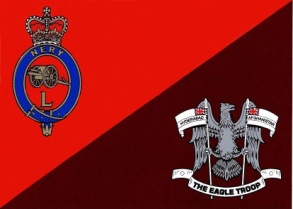 Reunion Information  The thirty-first reunion for former members of Nèry, Eagles and Friends will take place over the August Bank Holiday weekend, Friday and Saturday, 26 and 27th August 2022.  Friends include members of 2nd Field Regiment OCA. The venue is the Barnard Castle Rugby Club premises in Birch Road for both nights.  For early arrivals on Friday 28th the bar will be open but we will not be providing a buffet.  On the Saturday morning there will be a short walk along the River Tees for those who feel the urge, about three miles to Egglestone Abbey and back along the River. Meet at the Blue Bell pub at the bottom of The Bank at 1000 am.  As we haven’t held a walk for the past two years please let us know if you will be going on the walkSaturday evening from 1930 until midnight music, raffle and a buffet  provided by Kim, who now runs the Rugby Club bar.  There is a list of accommodation in the Barnard Castle area  attached to this letter and again we would remind you that the town gets busy over the bank holiday period and therefore it is a good idea to book early.  Please note the changes in telephone numbers for some accommodation and as we haven’t been able to check every B&B on the list, it’s worth a call to ensure your accommodation is still available  Dates for your Diary – 2022A full forecast of events with other Regimental news and information can be found on the Gunner Magazine web site.https://www.thegunners.org.uk/service/gunner-magazineThe Serving BatterySome of you may have heard that the Battery will be returning to 1st RHA and moving from Northumberland to Larkhill. However they will be continuing in their current role as a Tactical Group BatteryRAA Charitable Fund The welfare secretary is pleased to receive calls for assistance from the serving and retired regiment at any time. If you know of anyone who needs assistance they can contact him on 01980 634309. Royal British Legion - Helpline  0808 802 8080 from 8am to 8pm, 7 days a weekSSAFA Helpline 0800 731 4880Reunion Tickets  Are available to those who post their return slips and those paying by cash on reunion night.In any case as this is the first reunion  we’ve been able to hold due to the pandemic we need to get some idea of numbers. Please indicate to Peter or George that you will be attending by returning the slip or by email:peter.hastings868@btinternet.com      /      michaelrfoster@hotmail.comThanks for your help with this.RaffleWe have kept the cost of the reunion down to £5 per head. In the past this been due to the kind donations of raffle prizes on the night. Please don’t feel obliged to provide a gift but we would welcome any donations. Barnard Castle Accommodation List-2022Again due to the pandemic we are unsure of what the B and B  situation  will be in August but we will keep you updated as we find out. This list may well be out of date and will probably change before AugustThere have been more changes in the list but it is as up to date as possible, please check if you booked last year. In addition I have not been able to check the accuracy of all locations on the list.Gordon House 62 Newgate, Barnard Castle						01833 690609Greta House, 89 Galgate, Barnard Castle							01833 631193Brian & Debra Jukes  Homelands, 85 Galgate, Barnard Castle				01833 638757*Strathmore Lawn East (Mrs Lodge) 81 Galgate Barnard Castle				01833 637061* The Old Well The Bank Barnard Castle							01833 690130*The Commercial Hotel 12 Galgate Barnard Castle  					01833 908142*The Golden Lion High Street Barnard Castle						01833 390295*Baliol House 60 Galgate Barnard Castle							01833 637965*The Coach and Horses Galgate Barnard Castle						01833 690179*The Cricketers Arms									07947506095*The Red Well Inn Harmire Road Barnard Castle	01833 637002		or		0844 484 2963A66 Motel Smallways, Richmond North Yorkshire.					01833 627334The Fox & Hounds Inn Cotherstone, Barnard Castle, County Durham, DL12 9PF.	01833 650241The Rose & Crown Romaldkirk, Barnard Castle, County Durham, DL12 9EB.		 01833 650213Brunswick House Guest House, 55 Market Place, Middleton in Teesdale			01833 640393Glendale, Cothersone									01833 650384The High Force Hotel, Forrest in Teesdale						01833 622222Ancient Unicorn Inn, Bowes								01833 628321The Coach House, Greta Bridge								01833 627201Newgate House 46 Newgate Barnard Castle						01833 637076	The Three Horse Shoes   Galgate, Barnard Castle					01833 631777* The Coach House, 8 North Green Staindrop DL2 3JN					07885725408Millstone House Bed and Breakfast, Staindrop 						01833 660409The Three Tuns, Egglestone								01833 650289The Strathmore Arms, Middleton in Teesdale						01833 640362	Fernavilles Rest Whorlton (3 miles)							01833627341Moorcock Inn Cotherstone (4 miles)							01833650102Wood Street Cottage									01833630102Tower House Lartington (2 miles)							01833650118Kirkstone B&B Marwood (2 miles)							01833690497Stobgreen House Egglestone (4-5 miles)							01833650578Lily Hill Farm Brignall (3.5 miles) south of A66						01833627254Camp SitesBowfield Farm Boldron DL12 8SU – 5 Pitches						01833 695245Doe Park Caravan Site Cotherstone DL12 9UQ – 70 Pitches				01833650302Pecknell Farm Caravan Site Nr Cotherstone DL12 9DF – 20 Pitches			01833638357Winston Caravan Park The Old Forge Winston DL2 3RH				01325 730228There is also a Caravan and Motorhome Club Site and a Camping and Caravan Club Site both on the lower Middleton in Teesdale road from Barnard Castle, before Cotherstone.Other accommodation through the AIRBNB network can be found at https://www.airbnb.co.uk/s/Barnard-Castle There may be other accommodation through web sites such as BOOKING.COM and LATE ROOMS. 